Wettkampfprotokoll - GerätturnenBundeswettbewerb der SchulenJugend trainiert für Olympia & Paralympics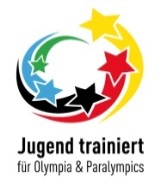 Stadt-/ KreisfinaleDatum des WettkampfesDatum des WettkampfesDatum des WettkampfesDatum des WettkampfesDatum des WettkampfesWettkampfortWettkampfortWettkampfortWettkampfortWettkampfortWettkampfortWettkampfortWettkampfortWettkampfortWettkampfortWKWKRegionalfinaleDatum des WettkampfesDatum des WettkampfesDatum des WettkampfesDatum des WettkampfesDatum des WettkampfesWettkampfortWettkampfortWettkampfortWettkampfortWettkampfortWettkampfortWettkampfortWettkampfortWettkampfortWettkampfortMädchenMädchenMädchenMädchenMädchenLandesfinaleDatum des WettkampfesDatum des WettkampfesDatum des WettkampfesDatum des WettkampfesDatum des WettkampfesWettkampfortWettkampfortWettkampfortWettkampfortWettkampfortWettkampfortWettkampfortWettkampfortWettkampfortWettkampfortMädchenMädchenMädchenMädchenMädchenJungenJungenJungenJungenJungenSchule, Anschrift, Telefon, E-MailSchule, Anschrift, Telefon, E-MailSchule, Anschrift, Telefon, E-MailSchule, Anschrift, Telefon, E-MailSchule, Anschrift, Telefon, E-MailSchule, Anschrift, Telefon, E-MailSchule, Anschrift, Telefon, E-MailMannschaftsbetreuer, Name, Anschrift, Telefon, E-MailMannschaftsbetreuer, Name, Anschrift, Telefon, E-MailMannschaftsbetreuer, Name, Anschrift, Telefon, E-MailMannschaftsbetreuer, Name, Anschrift, Telefon, E-MailMannschaftsbetreuer, Name, Anschrift, Telefon, E-MailMannschaftsbetreuer, Name, Anschrift, Telefon, E-MailMannschaftsbetreuer, Name, Anschrift, Telefon, E-MailMannschaftsbetreuer, Name, Anschrift, Telefon, E-MailMannschaftsbetreuer, Name, Anschrift, Telefon, E-MailMannschaftsbetreuer, Name, Anschrift, Telefon, E-MailMannschaftsbetreuer, Name, Anschrift, Telefon, E-MailMannschaftsbetreuer, Name, Anschrift, Telefon, E-MailRiegen-Nummer:Riegen-Nummer:Riegen-Nummer:Schule, Anschrift, Telefon, E-MailSchule, Anschrift, Telefon, E-MailSchule, Anschrift, Telefon, E-MailSchule, Anschrift, Telefon, E-MailSchule, Anschrift, Telefon, E-MailSchule, Anschrift, Telefon, E-MailSchule, Anschrift, Telefon, E-MailMannschaftsbetreuer, Name, Anschrift, Telefon, E-MailMannschaftsbetreuer, Name, Anschrift, Telefon, E-MailMannschaftsbetreuer, Name, Anschrift, Telefon, E-MailMannschaftsbetreuer, Name, Anschrift, Telefon, E-MailMannschaftsbetreuer, Name, Anschrift, Telefon, E-MailMannschaftsbetreuer, Name, Anschrift, Telefon, E-MailMannschaftsbetreuer, Name, Anschrift, Telefon, E-MailMannschaftsbetreuer, Name, Anschrift, Telefon, E-MailMannschaftsbetreuer, Name, Anschrift, Telefon, E-MailMannschaftsbetreuer, Name, Anschrift, Telefon, E-MailMannschaftsbetreuer, Name, Anschrift, Telefon, E-MailMannschaftsbetreuer, Name, Anschrift, Telefon, E-MailRiegen-Nummer:Riegen-Nummer:Riegen-Nummer:Lfd. Nr.Name, VornameName, VornameJahr-gangTeilnehmer-ergebnisTeilnehmer-ergebnisTeilnehmer-ergebnisPlatzie- rungPlatzie- rungPlatzie- rungLfd. Nr.Name, VornameName, VornameJahr-gangWertung 1. GerätWertung 1. GerätWertung 1. GerätWertung 1. GerätWertung 2. GerätWertung 2. GerätWertung 2. GerätWertung 2. GerätWertung 2. GerätWertung 3. GerätWertung 3. GerätWertung 3. GerätWertung 4. GerätWertung 4. GerätWertung 4. GerätWertung 4. GerätWertung 4. GerätTeilnehmer-ergebnisTeilnehmer-ergebnisTeilnehmer-ergebnisPlatzie- rungPlatzie- rungPlatzie- rung1.1.2.2.3.3.4.4.5.5.Gerätefolge:- Jungen: Boden-Sprung-Barren-Reck- Mädchen: Sprung-Reck/Stufenbarren-Schwebebalken-BodenGerätefolge:- Jungen: Boden-Sprung-Barren-Reck- Mädchen: Sprung-Reck/Stufenbarren-Schwebebalken-BodenGerätefolge:- Jungen: Boden-Sprung-Barren-Reck- Mädchen: Sprung-Reck/Stufenbarren-Schwebebalken-BodenGerätefolge:- Jungen: Boden-Sprung-Barren-Reck- Mädchen: Sprung-Reck/Stufenbarren-Schwebebalken-BodenGerätefolge:- Jungen: Boden-Sprung-Barren-Reck- Mädchen: Sprung-Reck/Stufenbarren-Schwebebalken-BodenGerätefolge:- Jungen: Boden-Sprung-Barren-Reck- Mädchen: Sprung-Reck/Stufenbarren-Schwebebalken-BodenGerätefolge:- Jungen: Boden-Sprung-Barren-Reck- Mädchen: Sprung-Reck/Stufenbarren-Schwebebalken-BodenGerätefolge:- Jungen: Boden-Sprung-Barren-Reck- Mädchen: Sprung-Reck/Stufenbarren-Schwebebalken-BodenGerätefolge:- Jungen: Boden-Sprung-Barren-Reck- Mädchen: Sprung-Reck/Stufenbarren-Schwebebalken-BodenGerätefolge:- Jungen: Boden-Sprung-Barren-Reck- Mädchen: Sprung-Reck/Stufenbarren-Schwebebalken-BodenGerätefolge:- Jungen: Boden-Sprung-Barren-Reck- Mädchen: Sprung-Reck/Stufenbarren-Schwebebalken-BodenGerätefolge:- Jungen: Boden-Sprung-Barren-Reck- Mädchen: Sprung-Reck/Stufenbarren-Schwebebalken-Boden++++MannschaftsergebnisMannschaftsergebnisMannschaftsergebnisMannschaftsergebnisMannschaftsergebnisPlatzPlatzPlatzPlatzDatum, Unterschrift, Schulleiter/inDatum, Unterschrift, Schulleiter/inDatum, Unterschrift, Schulleiter/inDatum, Unterschrift, Schulleiter/inDatum, Unterschrift, Schulleiter/inDatum, Unterschrift, Schulleiter/inDatum, Unterschrift, Wettkampfleiter/inDatum, Unterschrift, Wettkampfleiter/inDatum, Unterschrift, Wettkampfleiter/inDatum, Unterschrift, Wettkampfleiter/inDatum, Unterschrift, Wettkampfleiter/inDatum, Unterschrift, Wettkampfleiter/inDatum, Unterschrift, Wettkampfleiter/inDatum, Unterschrift, Wettkampfleiter/inDatum, Unterschrift, Wettkampfleiter/in